Ceramics/ Glass 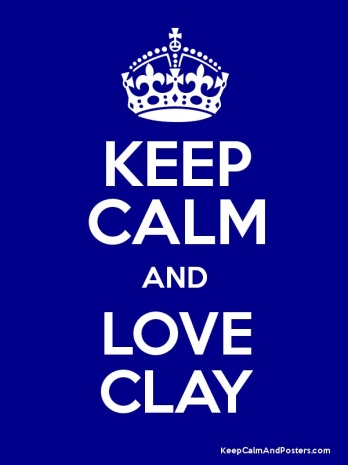 2018-2019Ms. Koeppkkoepp@lomira.k12.wi.usCourse DescriptionThroughout this introductory high school level art course, students will build a portfolio folder that contains discussion and critique notes, informational handouts, research and reference materials, and sketches to meet the performance expectations. Students will understand, discuss, identify, and utilize elements and principles of design in artworks. Students are expected to develop ideas through examining past techniques and examples, interpret research material, and perform multiple sketches to be applied to contemporary artworks. Students will actively participate in discussions and critiques to further enhance their own and classmates artworks. Students will create artwork based on elements and principles of design. Students learn basic hand building construction in wet clay including: pinch, coil, slab, modeling, stamping, and experimental techniques. Possible projects (abstract, ornamental, and/or realistic) include: cups, mugs, vases, bowls, plates, lanterns, figurative statues, etc. Glaze will be explored and applied to complete each piece. Students will learn tips on perfecting craftsmanship and time management while performing their artwork. Students will understand the art room procedures and rules to properly care for and acceptably clean up the materials, supplies, tools, storage, and all artworks. In addition, students will be encouraged to devote additional time (during study halls and/or after school) to assist in tasks that keep the classes functioning such as: wedging clay, maintaining tools, loading the kiln, keeping glaze inventory.Course ObjectivesBy the end of this course, the successful student will be able to:1. Develop vocabulary of ceramic terms and procedures2. Understand processes in producing work in three dimensional forms3. Utilize the elements and principles of design through ceramic processes4. Recognized and name tools used in pottery5. Maintain a clean and safe working environment6. Use the following hand building techniques: pinch, coil, slab, sculpt7. Successfully transfer a detailed sketch to clay8. Create a range of ceramic objects9. Execute sound glaze applications10. Experiment with glaze applications11. Focus on enhancing work ethic to achieve desired resultsAdditional Materials:-Sketchbook, this can be bought from most stores including Wal-mart. It doesn’t have to be high quality. Mostly just a notebook with blank pages instead of lined paper. -Folder, any two pocket folder to keep papers organized. What these are used for: Students will be completing worksheets and small drawing assignments along with their research. It can be helpful to keep these drawings and notes in a sketchbook for easier organization.Rubric for Grading100%- 93%= (93-94, 95-98, 98-100)	A (Excellent, Outstanding, Exemplary)92%- 85%= (85-86, 87-90, 91-92)	B (Above average, Very Good, Acceptable)84%-77%= (77-78, 79-82, 83-84) 	C (Average, Good)76%-70%= (70-71, 72-74, 75-76)		D (Below Average, Needs Improvement, Barely Acceptable)69%- Below				F (Unsatisfactory, Poor)Semester Grades: Quarter 1 or 3= 42.5%		Quarter 2 or 4= 42.5%		Final Exam= 15%	= 100% Final gradeGradesYour grade will be determined by your daily attendance, daily discipline, and work habits in the studio. In addition, your grade will be determined by critiques from your instructor and the self- critiques that demonstrate what you have learned about yourself and ceramics. What is most important is what you can demonstrate to the instructor, yourself, and your peers about your learning and growth in clay and glass medium. Finally, your grade will be determined by the grading, research, summary, and reflection essay you write at the end of semester.ProductsYou will be expected to create a 7 completed works (this varies from class to class we may get though more projects)Remember that you will get out of this class what you put into this class.Weak effort= weak rewards (Grade, Knowledge, Enjoyment)Final -Short answer and matching (vocabulary)-A written summary of your research and learning for the semesterProcess and Work HabitsWorking with clay is messy so the need for a clean and safe working environment is ever present. Working with clay means that tabletops and tools will be covered in clay at all times. The key concept that you need to keep in mind is to clean up every workstation you create and every tool that you use once you are finished with them. The sinks should only be used for washing small amounts of clay from hands and tools. A big goal, besides your artistic growth and production this semester, is to have a fully functional ceramics studio for all other classes to use safely and effectively.Class RulesRespect others with your words and actions.Respect other artwork.Be attentive and listening when class starts and during demonstrations.Stay in your assigned seat and avoid conversations with other tables.If you have questions raise your hand.Work on your project to the best of your ability and don’t rush through work or waste time.Clean up your work area and help others clean the table. Make sure supplies are cleaned and put back in where you got them.Sit quietly in your seat when you finish cleaning up.Consequences for not following class rulesWarning (behavior recorded) Class detention given (Student will show up for lunch detention in art classroom)If behavior continues email/ or call will be made home to parents.If behavior continues still student will be sent to the office.Note: Consequences may change depending on student and the situation.Daily routineWhen you arrive to class daily objectives will be on the smartboard. If you need materials or supplies they will be listed there as well. Class will begin with a lecture; most classes will consist of a 10 minute lecture or less, unless it is a new unit. Some days we will do activities together step by step, or after instructor finishes talking you will have the rest of class rime to complete objectives and assignments.Tardy PolicyYou must be through the door and in the classroom by the time the bell rings. On the board you might have instructions to get materials out right away so if you are not seated when the bell rings that is not a concern in this class. If you are not in the classroom you will be marked as tardy unless you have a pass. If you are tardy more than once it will be a lunch detention in the classroom helping me clean. If it gets to be a reoccurring problem the office will be notified.Late WorkLate work will be accepted. However it is up to the student to find the time to make up late work. If assignments are not turned in before the due date it will result as an incomplete. All incompletes in the grade book will be zeros if no work is received before finial grades are due.Absent:  If you are sick or miss a lot of class time it is your responsibility to talk to the instructor and we will come up with a different project or due date that is fair to the situation. Cell Phone PolicyDuring work time students are allowed to listen to music. If head phones are put in before work time device will be taken away until the end of class. If cell phones are being used for anything but music cell phones will be taken away until the end of class. If this becomes a repeat offense phones will no longer be allowed in class.Academic Honesty: Any work submitted by the student shall be his/her own. Work taken from others shall be deemed as unacceptable. Plagiarism is never acceptable. A phone call home will be made, and our principle will be notified.